マーケティング計画テンプレート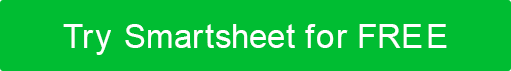 非営利団体向けマーケティング計画組織名番地市区町村、州、郵便番号webaddress.comバージョン 0.0.000/00/0000目次1.	経営概要	32.	組織概要	32.1	背景	32.2	ミッション	32.3	ビジョン	32.4 	現在までのサービス	32.5 	現在まで奉仕した	人々32.6 	これまでの主要パートナー3	3.	状況分析	33.1	気候への資金提供	33.2	比較分析	33.2.1	直接コンペティション	33.2.2	間接競争	33.3	コアバリュー3	3.4	コアコンピテンシー3	3.5	システムとプロセス	33.6	ステークホルダーのプロフィール	33.6.1	人口統計	33.6.2	サイコグラフィック	33.7SWOT	 分析	34.	マーケティング目標	34.1	短期目標と行動計画	34.1.1	資金調達源の検索	34.1.2 	操作のための機能を探す	34.2	長期目標と行動計画	34.2.1	ステートメントONE3	4.2.2	ステートメント 23	5.	マーケティング戦略	35.1	位置決めステートメント	35.2	コミュニケーションの目的	35.3	推進目標	35.4	マーケティングチャネル	36.	決算短信	36.1	財務要件	36.2	組織予算	36.3	プロジェクト予算	36.4	イベント予算	37.	付録	37.1	研究成果	37.2	製品仕様と画像	3エグゼクティブサマリー組織概要バックグラウンド使命視覚これまでのサービスこれまでに奉仕した人々これまでの主要パートナー状況分析資金調達環境比較分析直接競争間接的な競争コアバリューコアコンピタンスシステムとプロセス利害関係者のプロフィール人口 統計サイコグラフィックスワット分析マーケティング目標短期目標と行動計画資金源を探す運用施設を探す長期目標と行動計画ステートメント 1ステートメント 2マーケティング戦略位置決めステートメントコミュニケーションの目的プロモーションの目的マーケティングチャネル財務概要財務要件組織予算プロジェクト予算イベント予算虫垂研究成果製品仕様と画像著者名タイトル日付電子メール電子メール電話内部要因内部要因強み (+)弱点 (-)外部要因外部要因オポチュニティ (+)脅威 (-)[時間枠]で[場所]に[数][施設種別]を設定する[都市]の[問題]を[割合]で排除する免責事項Web サイトで Smartsheet が提供する記事、テンプレート、または情報は、参照のみを目的としています。当社は、情報を最新かつ正確に保つよう努めていますが、本ウェブサイトまたは本ウェブサイトに含まれる情報、記事、テンプレート、または関連グラフィックに関する完全性、正確性、信頼性、適合性、または可用性について、明示的または黙示的を問わず、いかなる種類の表明または保証も行いません。したがって、お客様がそのような情報に依拠する行為は、お客様ご自身の責任において厳格に行われるものとします。